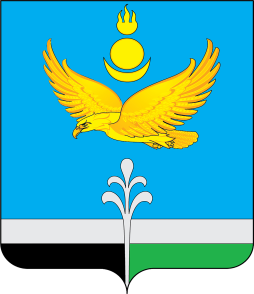 РОССИЙСКАЯ ФЕДЕРАЦИЯИРКУТСКАЯ ОБЛАСТЬНУКУТСКИЙ РАЙОНАДМИНИСТРАЦИЯМУНИЦИПАЛЬНОГО ОБРАЗОВАНИЯ «НУКУТСКИЙ РАЙОН»ПОСТАНОВЛЕНИЕ27 января 2022                                                 № 20                                          п.Новонукутский Об утверждении Устава Муниципального бюджетного учреждения «Газета «Свет Октября»(в новой редакции)В соответствии со  статьей 51 Федерального закона от 06.10.2003 №131 – ФЗ «Об общих принципах организации местного самоуправления в Российской Федерации», руководствуясь ст. 35 Устава муниципального образования «Нукутский район», АдминистрацияПОСТАНОВЛЯЕТ:Утвердить Устав Муниципального бюджетного учреждения «Газета «Свет Октября» (в новой редакции) (Приложение №1).Признать утратившим силу  постановления Администрации муниципального образования «Нукутский район»: от 17 декабря 2008 г. № 504 «Об утверждении Устава Муниципального  учреждения «Газета «Свет Октября»; от 24 ноября 2011 г. № 623 «Об изменении типа Муниципального учреждения «Газета «Свет Октября» в целях создания Муниципального бюджетного учреждения «Газета «Свет Октября». 3. Опубликовать настоящее постановление в печатном издании «Официальный Курьер» и разместить на официальном сайте муниципального образования «Нукутский район».4. Контроль за исполнением настоящего постановления возложить на управляющего делами Администрации муниципального образования «Нукутский район»  В.П. Андрееву.Мэр									С.Г. ГомбоевПриложение №1к постановлению АдминистрацииМО «Нукутский район»от 27.01.2022 г. № 20УСТАВ МУНИЦИПАЛЬНОГО БЮДЖЕТНОГО УЧРЕЖДЕНИЯ «ГАЗЕТА «СВЕТ ОКТЯБРЯ»(в новой редакции) п.Новонукутский, 2022 г.ОБЩИЕ ПОЛОЖЕНИЯМуниципальное бюджетное учреждение «Газета «Свет Октября» (далее по тексту - Учреждение) является некоммерческой организацией, созданное в соответствии с Гражданским кодексом Российской Федерации, Законом Российской Федерации «О средствах массовой информации» и Федеральным законом «О некоммерческих организациях» на базе существующей редакции газеты «Свет Октября» (далее по тексту – Редакция). Учреждение является правопреемником существующей Редакции  в отношении производства и выпуска средства массовой информации - газеты «Свет Октября».Настоящий Устав определяет организационные, экономические, правовые и социальные основы деятельности Учреждения и является основным учредительным документом Учреждения.Функции и полномочия Учредителя газеты «Свет Октября» (далее по тексту - Газета)  от имени муниципального образования «Нукутский район» осуществляет Администрация муниципального образования «Нукутский район» (далее по тексту - Администрация) и Редакция.Полное наименование: «Муниципальное бюджетное учреждение «Газета «Свет Октября».Сокращенное наименование: Газета «Свет Октября».Деятельность Учреждения сроком не ограничена.Юридический адрес и место нахождения Учреждения:669401. Иркутская область. Нукутский район, п. Новонукутский. ул. Гагарина, 4.Учреждение является юридическим лицом, имеет в оперативном управлении обособленное имущество, может от своего имени приобретать имущественные и неимущественные права, нести обязанности, быть истцом и ответчиком в суде.Учреждение имеет самостоятельный баланс, лицевые счета, открываемые в территориальном органе Федерального казначейства, круглую печать со своим наименованием, угловой и иные штампы, бланки, эмблему, издательский и товарный знаки.ПРЕДМЕТ И ЦЕЛИ ДЕЯТЕЛЬНОСТИ УЧРЕЖДЕНИЯОсновной целью деятельности Учреждения является производство и выпуск Газеты  в соответствии с примерной тематикой, заявленной учредителями Газеты   при ее регистрации как средства массовой информации.Основные задачи Учреждения:обеспечение конституционного права граждан на информацию путем оперативной публикации в Газете сообщений и материалов, содержащих общественно значимые сведения, затрагивающие интересы населения Нукутского района;обеспечение конституционного права граждан на свободу мысли и слова путем организации на страницах Газеты   открытого обсуждения общественно значимых проблем жизни Нукутского района и его жителей, работы органов государственной власти и местного самоуправления, различных аспектов социально-экономической, общественнополитической и культурной жизни, а также других вопросов, интересующих читателей Газеты.Газета рассчитана на массового читателя и не является выразителем интересов и позиции каких-либо органов государственной власти и местного самоуправления, какой-либо политической партии, движения или религиозной конфессии, а равно печатным органом Администрации.Учреждение вправе по своему усмотрению публиковать материалы по любым вопросам, относящимся к заявленной при регистрации примерной тематике Газеты. В своих публикациях по текущим экономическим, политическим, социальным и религиозным вопросам Учреждение соблюдает надлежащую беспристрастность и уважение к правде, в равной мере представляет противоположные точки зрения, избегая тенденциозности. Мнения и сообщения о фактах должны быть четко разграничены.Учреждение  вправе публиковать в Газете материалы на условиях спонсорства при условии ясного уведомления об этом читателей. Реклама и информация должны быть четко разграничены.В соответствии с возложенными на него задачами Учреждения :осуществляет в установленном законодательством Российской Федерации  порядке поиск и сбор информации, запрашивает и получает информацию о деятельности органов государственной власти и местного самоуправления, общественных объединений и их должностных лиц;осуществляет создание, подготовку и редактирование информационных, литературно-публицистических и иных материалов для последующей публикации в Газете;осуществляет в установленном законодательством Российской Федерации  порядке публикацию рекламы и объявлений;проводит как самостоятельные, так и совместные исследования в различных сферах общественной, политической и экономической жизни;организует семинары, выставки и другие мероприятия, способствующие реализации задач Учреждения;вступает в не противоречащие законодательству Российской Федерации   договорные отношения с юридическими и физическими лицами в целях осуществления своих уставных задач;может выступать в качестве Учредителя, редакции, издателя и распространителя других, помимо Газеты, средств массовой информации;осуществляет функции издателя и распространителя Газеты;вправе осуществлять приносящую доход деятельность:- предоставление на платной основе газетной площади предприятиям, организациям любой формы собственности, гражданам для публикации официальных сообщений, рекламных и иных объявлений;- Учреждение вправе сверхустановленного муниципального задания, а также в случаях, определяемых федеральными законами, в пределах муниципального задания оказывать услуги, относящиеся к его основным видам деятельности, предусмотренным настоящим Уставом, для граждан и юридических лиц за плату и на одинаковых при оказании одних и тех же услуг условиях.Учреждение реализует свои задачи в условиях гарантированной Конституцией Российской Федерации свободы массовой информации, на основе профессиональной и творческой самостоятельности. Вмешательство в деятельность и нарушение профессиональной самостоятельности Учреждения, в том числе воспрепятствование законной профессиональной деятельности журналистов путем принуждения к распространению или отказу от распространения информации, влечет уголовную, дисциплинарную или иную ответственность в соответствии с законодательством Российской Федерации.Учреждение публикует обязательные сообщения, указанные в статье 35 Закона Российской Федерации «О средствах массовой информации», бесплатно и в предписанный срок.Учреждение публикует официальные сообщения Администрации по ее требованию в согласованный срок и в объеме, не превышающем, как правило, одной полосы Газеты. Финансовые и иные условия публикации официальных сообщений Администрации, в том числе нормативных правовых актов, регулируются договором между Администрацией и Учреждением.СРЕДСТВА И ИМУЩЕТСВО УЧРЕЖДЕНИЯИмущество Учреждения  закрепляется за ним на праве оперативного управления в порядке, установленном законодательством.  Учреждение  без согласия Администрации не вправе распоряжаться особо ценным движимым имуществом, закрепленным за ней  собственником или приобретенным Учреждением за счет средств, выделенных ей собственником на приобретение такого имущества. Остальным имуществом находящимся у  Учреждения   на праве оперативного управления оно вправе распоряжаться самостоятельно, если иное не установлено федеральным законодательством Российской Федерации. Земельный участок закрепляется  за Учреждением  на праве постоянного бессрочного пользования.Финансовое  обеспечение выполнения муниципального задания  Учреждения осуществляется  в виде субсидий их бюджета муниципального  образования  Нукутский  район», с учетом расходов на содержание недвижимого имущества и особо ценного движимого имущества закрепленных за Учреждением.Источниками  формирования  имущества Учреждения  являются:- имущество, переданное  Учреждению  в установленном законодательством Российской Федерации порядке учредителями;- доходы и имущество, приобретаемое Учреждением  за счет имеющихся  у нее финансовых средств, в том числе за счет доходов, получаемых от приносящей доход деятельности;-имущество, приобретаемое Учреждением за счет финансовых средств, выделяемых учредителями;-безвозмездные поступления, добровольные  пожертвования, целевые взносы физических и (или) юридических лиц;-средства, полученные от передачи сданного в аренду имущества, находящегося в муниципальной собственности и закрепленного на праве оперативного управления  за Учреждением;-средства, полученные за счет предоставления платных услуг, предусмотренных настоящим Уставом. Учреждение несет ответственность перед собственником  за сохранность и эффективное  использование  закрепленного за ней имущества. Изъятие или отчуждение имущества, закрепленного за Учреждением, допускается  только по основаниям и в порядке, предусмотренном действующем законодательством  Российской Федерации. Учреждение имеет право совершать крупную сделку с согласия Администрации. Под термином «крупная сделка» в целях настоящего пункта понимается сделка или несколько взаимосвязанных сделок, связанная распоряжением денежными средствами, отчуждением иного имущества, в том числе, которым в соответствии с федеральным законодательством Российской Федерации Учреждение вправе распоряжаться  самостоятельно, а также  с передачей  такого имущества в пользование  или в залог при условии, что цена такой сделки либо стоимость отчуждаемого или передаваемого имущества превышает 10 процентов балансовой  стоимости активов Учреждения, определяемой  по данным ее бухгалтерской отчетности на  последнюю отчетную дату.Главный редактор Учреждения несет перед Учреждением  ответственность в размере убытков, причиненных Учреждению  в результате совершения крупной  сделки с нарушением требований абзаца второго настоящего  пункта, независимо от того, была ли эта сделка признана недействительной.Учреждение   вправе  самостоятельно распоряжаться средствами, полученными от приносящей доход деятельности.Учреждение  не вправе размещать денежные средства на депозитах в кредитных организациях, а также совершать сделки с ценными бумагами, если иное  не  предусмотрено федеральными законами.ВЗАИМНЫЕ ПРАВА И ОБЯЗАННОСТИ УЧРЕЖДЕНИЯ И АДМИНИСТРАЦИИАдминистрация имеет право:получать информацию о деятельности Учреждения в установленном порядке;осуществлять контроль за финансово-хозяйственной деятельностью Учреждения;принимать решение о ликвидации или реорганизации Учреждения в порядке, предусмотренном законодательством Российской Федерации и настоящим Уставом.Администрация может иметь и другие права, предусмотренные законодательством Российской Федерации о муниципальных учреждениях.Администрация в своем качестве соучредителя Газеты  имеет право:назначать на должность и освобождать от должности Главного редактора в установленном настоящим Уставом порядке;обязать Учреждение поместить в Газете бесплатно и в указанный срок не подлежащеередактированию сообщение или материал от имени Администрации (заявление Учредителя) объемом не более двух стандартных страниц машинописного текста;	зарезервировать одну из 8 полос каждого номера для опубликования официальной информации;приостановить с согласия коллектива журналистов - штатных сотрудников Учреждения деятельность Газеты  на срок до трех месяцев в случае длительного отсутствия средств на производство и выпуск Газеты - при условии сохранения за работниками Учреждения существующих условий оплаты труда и наличии в Нукутском районе других местных периодических печатных изданий (за исключением рекламных и эротических);прекратить с согласия коллектива журналистов - штатных сотрудников Учреждения деятельность Газеты в случае, если тираж Газеты  на протяжении длительного времени снижается до уровня менее одного процента населения Нукутского района - при условии наличия в Нукутском районе других местных периодических печатных изданий, устойчиво имеющих более высокий тираж (за исключением рекламных и эротических);передать свои права и обязанности третьему лицу, а равно Учреждению, с согласия коллектива журналистов - штатных сотрудников Учреждения.Администрация обязана:соблюдать положения настоящего Устава;обеспечивать Учреждение необходимой информацией, в том числе путем аккредитации ее журналистов, предварительного извещения о заседаниях, совещаниях и иных мероприятиях, обеспечивая стенограммами, протоколами, статистическими материалами и иными документами, создания благоприятных условий для производства записи и фотосъемки;обеспечивать профессиональную и творческую самостоятельность Учреждения, защищать профессиональные интересы журналистов Учреждения  как лиц, выполняющих общественный долг;не вмешиваться в деятельность Газеты, кроме случаев, прямо предусмотренных Законом Российской Федерации «О средствах массовой информации» и настоящим Уставом;содействовать в обеспечении сотрудников Учреждения жильем, земельными участками, в решении других социально-бытовых вопросов;предоставлять Учреждению помещения для размещения сотрудников и содействовать их оснащению средствами связи и иным необходимым оборудованием;покрывать фактические расходы, связанные с выпуском Газеты, а также арендой и ремонтом помещений и оборудования Учреждения;исполнять принятые на себя иные обязательства по отношению к Учреждению;оказывать Учреждению иное содействие в осуществлении ею своей деятельности;разрешать по доброму согласию споры с соучредителем Газеты. Учреждение обязано:информировать население через Газету   о деятельности Администрации;выпускать Газету общим объемом не менее 8 полос формата АЗ не менее 1 раза в неделю:предоставлять Администрации отчет о результатах своей финансово-хозяйственной деятельности в установленном порядке;осуществлять свою деятельность в строгом соответствии с настоящим Уставом (и другими учредительными документами);обеспечивать сохранность находящегося в оперативном управлении Учреждения муниципального имущества;- разрешать по доброму согласию споры с соучредителем Газеты.Право на выпуск Газеты  под заявленным при ее регистрации названием (право на название) принадлежит Администрации и Учреждению и реализуется ими совместно. В случае смены Администрации в качестве учредителя Газеты, в том числе в результате ее реорганизации, право на название переходит к правопреемнику Администрации, а в случае прекращения деятельности Администрации в качестве Учредителя Газеты   или ее отказ от учредительства право на название переходит к Учреждению. В случае изменения состава соучредителей Газеты, в том числе путем его уменьшения или увеличения, право на название остается за Редакцией Газеты.Учреждение имеет право выйти из состава учредителей Газеты  в одностороннем порядке, при этом может претендовать на название Газеты  только при согласии Администрации или ее правопреемника. Учреждение подлежит перерегистрации или регистрации в предусмотренном Законодательством Российской Федерации.ПОРЯДОК УПРАВЛЕНИЯ ДЕЯТЕЛЬНОСТЬЮ УЧРЕЖДЕНИЯУчреждением  руководит Главный редактор, который осуществляет свои полномочия на основе действующего законодательства и настоящего Устава.Главный редактор:принимает окончательные решения по вопросам производства и выпуска Газеты;распоряжается имуществом Учреждения, включая денежные средства;заключает от имени Учреждения  договоры, соглашения, обеспечивает их выполнение;назначает и освобождает в установленном законом порядке руководителей структурных подразделений и других сотрудников Учреждения;утверждает структуру Учреждения, фонд зарплаты, штатное расписание в пределах имеющихся средств, по согласованию с Администрацией;руководствуясь нормами действующего законодательства, решает вопросы оплаты труда, режима работы, социального обеспечения и социального страхования членов трудового коллектива, определяет их служебные обязанности, условия их найма;без доверенности представляет Учреждение в отношениях с гражданами, объединениями граждан, предприятиями, организациями, учреждениями, государственными органами и органами местного самоуправления, другими юридическими и физическими лицами, а также в суде;решает другие вопросы, связанные с деятельностью Учреждения.Главный редактор назначается на должность Администрацией с согласия коллектива журналистов - штатных сотрудников Учреждения. При назначении на должность Администрация заключает с Главным редактором трудовой договор. Освобождение Главного редактора от занимаемой должности до истечения срока договора допускается исключительно по основаниям, предусмотренным договором и действующим законодательством Российской Федерации о труде.Договор Администрации с Главным редактором не может противоречить настоящему Уставу.В качестве консультативного коллегиального органа при Главном редакторе действует Редакционная коллегия.В состав Редакционной коллегии по должности входят Главный редактор, его заместитель, ответственный секретарь и руководители творческих подразделений Редакции. Редакционная коллегия обсуждает и утверждает перспективные и текущие редакционные планы, рассматривает вопросы творчества, журналистской этики и профессиональной самостоятельности Учреждения.Трудовой коллектив Учреждения составляют все граждане, работающие по трудовому договору с Учреждением (Главным редактором).Трудовой коллектив в порядке, установленном действующим законодательством Российской Федерации:решает вопрос о необходимости заключения с Главным редактором коллективного договора,  рассматривает и утверждает его проект;определяет перечень и порядок предоставления сотрудникам (всем работникам) Учреждения социальных льгот и компенсаций в пределах, установленных законодательством Российской Федерации;определяет и регулирует в пределах, установленных законодательством Российской Федерации, формы и условия деятельности в Учреждении  общественных организаций;решает иные вопросы в соответствии с коллективным договором.Порядок и формы осуществления полномочий трудового коллектива определяются в соответствии с законодательством Российской Федерации.Взаимоотношения трудового коллектива с Учреждением (Главным редактором) регулируются законодательством Российской Федерации, настоящим Уставом и коллективным договором.Журналистский коллектив Учреждения составляют штатные сотрудники Учреждения, занимающиеся редактированием, созданием, сбором или подготовкой сообщений и материалов для Учреждения.Полномочия журналистского коллектива реализуются общим собранием коллектива журналистов - штатных сотрудников Учреждения  путем принятия решений большинством голосов от числа присутствующих при наличии не менее двух третей его состава.В компетенцию журналистского коллектива входит:принятие Устава Учреждения, внесение изменений и дополнений в настоящий Устав с последующим представлением на утверждение учредителям;рассмотрение вопросов организации творческого процесса в Учреждении;дача согласия на назначение Главного редактора на должность;дача согласия на приостановление и прекращение деятельности Газеты;рассмотрение вопросов, связанных с изменениями заявленных при регистрации Газеты сведений, предусмотренных статьей 10 Закона Российской Федерации «О средствах массовой информации»;дача согласия на ликвидацию или реорганизацию Учреждения, изменение ее организационно-правовой формы.ФИЛИАЛЫ И ПРЕДСТАВИТЕЛЬСТВА УЧРЕЖДЕНИЯУчреждение может создавать филиалы и открывать представительства на территории муниципального образования «Нукутский район».Филиалом Учреждения является ее обособленное подразделение, расположенное вне места нахождения Учреждения и осуществляющее все ее функции или часть их, в том числе функции представительства.Представительством Учреждения является обособленное подразделение, которое расположено вне места нахождения Учреждения, представляет интересы Учреждения и осуществляет их защиту.Филиал и представительство Учреждения  не являются юридическими лицами.Руководители филиала и представительства назначаются на должность и освобождаются от должности Главным редактором, наделяются полномочиями и действуют на основании доверенности, выданной им Главным редактором. При освобождении их от должности действие доверенности прекращается.Филиал и представительство осуществляют деятельность от имени Учреждения. Ответственность за деятельность своих филиалов и представительств несет Учреждение. Юридические действия, обязывающие Учреждение (создающие для Учреждения права и обязанности), совершает руководитель филиала (представительства) на основании выданной Главным редактором доверенности и в пределах предусмотренных доверенностью полномочий.ПОРЯДОК ПРИНЯТИЯ УСТАВА УЧРЕЖДЕНИЯ,ВНЕСЕНИЯ В НЕГО ИЗМЕНЕНИЙ И ДОПОЛНЕНИЙУстав Учреждения, равно как изменения и дополнения к нему, принимается на общем собрании коллектива журналистов - штатных сотрудников Учреждения  простым большинством голосов при наличии не менее двух третей состава и утверждается учредителями Газеты.Устав Учреждения регистрируется в порядке, установленном для регистрации некоммерческих организаций. Копия Устава Учреждения направляется государственному органу, зарегистрировавшему Газету, в порядке  установленном действующим законодательством Российской Федерации.ПРЕКРАЩЕНИЕ ДЕЯТЕЛЬНОСТИ УЧРЕЖДЕНИЯ8.1.Прекращение деятельности Учреждения  может осуществляться в виде ее ликвидации или реорганизации (слияние, присоединение, разделение, выделение) на условиях и в порядке, предусмотренных действующим законодательством Российской Федерации.При ликвидации и реорганизации уволенным работникам гарантируется соблюдение их прав и интересов в соответствии с действующим законодательством Российской Федерации.Имущество ликвидируемого Учреждения после расчетов с бюджетом, кредиторами, руководителем и работниками Учреждения  передается органу, уполномоченному осуществлять распоряжение муниципальным имуществом.АРХИВНОЕ ДЕЛО. СОХРАННОСТЬ ДОКУМЕНТОВУчреждение  в целях реализации государственной социальной, экономической, налоговой политики несет ответственность за сохранность документов: управленческих, финансово-хозяйственных, по личному составу и других.При реорганизации Учреждения все документы (финансово-хозяйственные, управленческие, по личному составу и др.) передаются в соответствии с установленными правилами правопреемнику.При ликвидации Учреждения документы постоянного хранения передаются на  хранение в архив муниципального образования «Нукутский район». Передача и упорядочение документов осуществляются силами и за счет Учреждения в соответствии с требованиями архивных органов.Утвержден                                                                                                                                                                                                                                                                                                                                           Редакцией средства массовой  информацииГазета «Свет Октября»                                                                                                                                «____» _____________ 2022 г. Вр.и.о. главного редактора_______________________Ашимова С.В. Принят общим собранием коллектива журналистов –штатных сотрудников Газета «Свет Октября»«__» _____________ 2022 г. Вр.и.о. главного редактора_______________________Ашимова С.В. 